													P.3	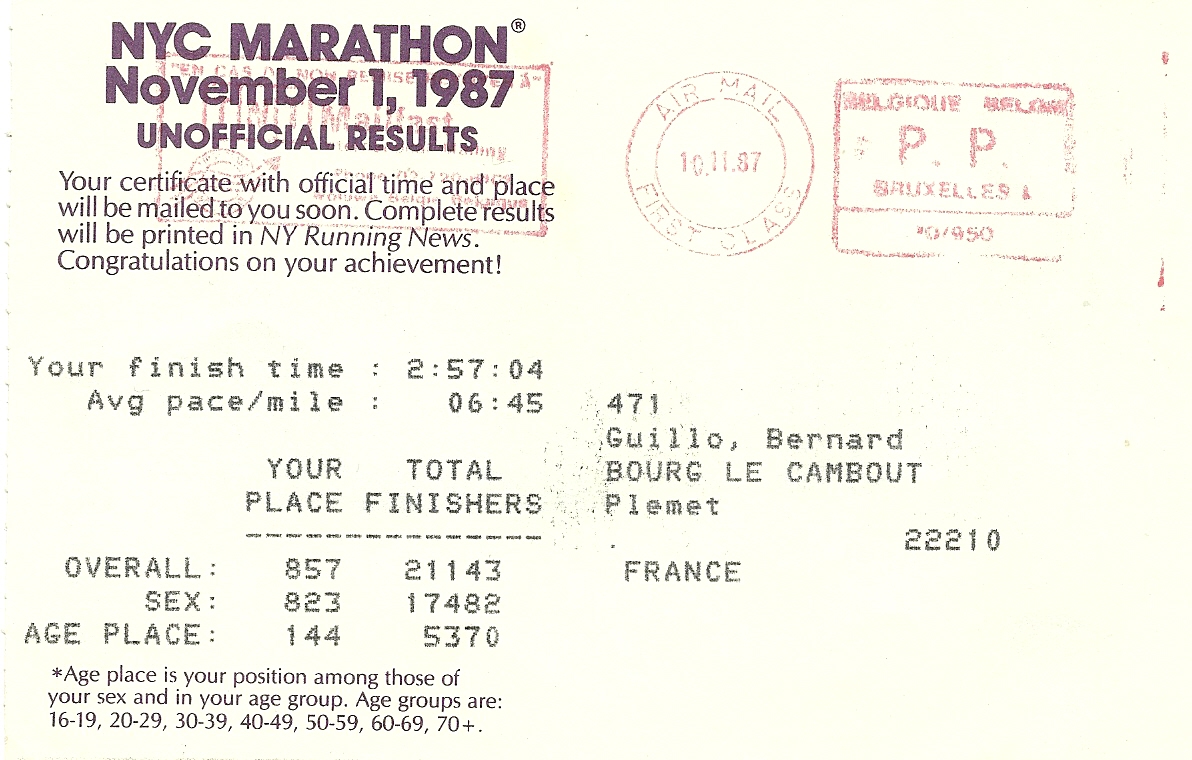 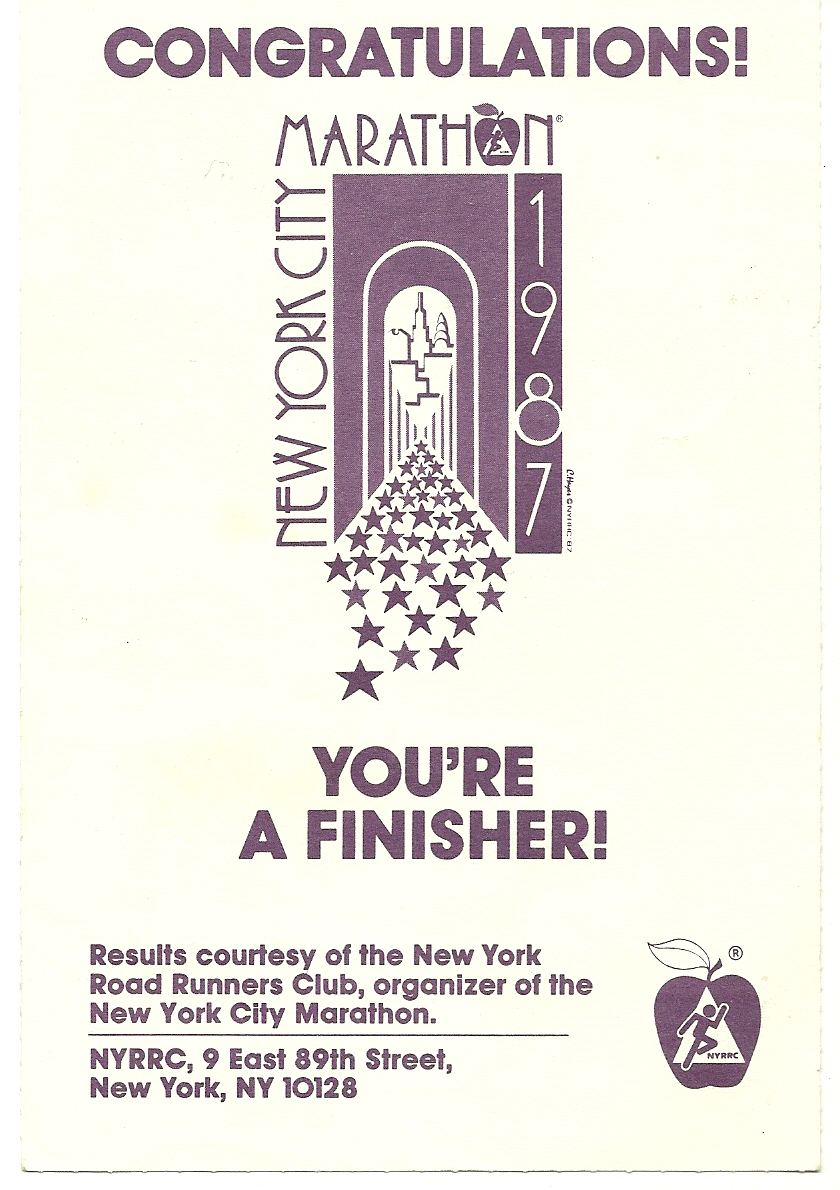 